ПОЯСНЮВАЛЬНА ЗАПИСКА№ ПЗН-41987 від 29.06.2022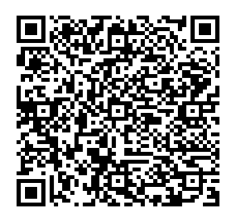 до проєкту рішення Київської міської ради:Про передачу ТОВАРИСТВУ З ОБМЕЖЕНОЮ ВІДПОВІДАЛЬНІСТЮ «БТБ ТОРГ» земельної ділянки в оренду для реконструкції, експлуатації та обслуговування майнового комплексу під громадсько-житлову забудову (громадсько-житловий комплекс) на просп. Георгія Гонгадзе, 18-і у Подільському районі міста КиєваЮридична особа:*за даними Єдиного державного реєстру юридичних осіб, фізичних осіб- підприємців та громадських формуваньВідомості про земельну ділянку (кадастровий № 8000000000:91:193:0134).3. Обґрунтування прийняття рішення.На замовлення зацікавленої особи землевпорядною організацією розроблено проєкт землеустрою щодо відведення земельної ділянки, який згідно зі статтею 1861 Земельного кодексу України (в редакції до 27.05.2021) погоджено з відповідними органами, зокрема:Відповідно до статей 9, 123 Земельного кодексу України та Порядку набуття прав на землю із земель комунальної власності у місті Києві, затвердженого рішенням Київської міської ради від 20.04.2017 № 241/2463, Департаментом земельних ресурсів виконавчого органу Київської міської ради (Київської міської державної адміністрації) розроблено проєкт рішення Київської міської ради.4. Мета прийняття рішення.Метою прийняття рішення є забезпечення реалізації встановленого Земельним кодексом України права особи на оформлення права користування на землю.5. Особливі характеристики ділянки.Стан нормативно-правової бази у даній сфері правового регулювання.Загальні засади та порядок передачі земельних ділянок у власність чи користування зацікавленим особам визначено Земельним кодексом України та Порядком набуття прав на землю із земель комунальної власності у місті Києві, затвердженим рішенням Київської міської ради від 20.04.2017 № 241/2463.Фінансово-економічне обґрунтування.Реалізація рішення не потребує додаткових витрат міського бюджету.Відповідно до Податкового кодексу України, Закону України «Про оренду землі» та рішення Київської міської ради від 24.12.2020 № 24/24 «Про бюджет міста Києва на 2021 рік» розрахунковий розмір річної орендної плати складатиме: 334 520 грн 10 коп. (3 %).Прогноз соціально-економічних та інших наслідків прийняття рішення.Наслідками прийняття розробленого проєкту рішення стане:        - реалізація зацікавленою особою своїх прав щодо використання земельної ділянки.Доповідач: директор Департаменту земельних ресурсів Валентина ПЕЛИХ. Назва	ТОВАРИСТВО З ОБМЕЖЕНОЮ ВІДПОВІДАЛЬНІСТЮ «БТБ ТОРГ» Перелік засновників (учасників) юридичної особи*БОТВІНА КАТЕРИНА ОЛЕКСАНДРІВНАУкраїна, 04053, м. Київ, вул. Обсерваторна, буд. 13/15, кв. 37БУГАЙЧУК ВЕРОНІКА ІГОРІВНАУкраїна, 02002, м. Київ, вул. Луначарського, буд. 3-Б,   кв. 57 Кінцевий бенефіціарний   власник (контролер)*БОТВІНА КАТЕРИНА ОЛЕКСАНДРІВНАУкраїна, 04053, м. Київ, вул. Обсерваторна, буд. 13/15, кв. 37БУГАЙЧУК ВЕРОНІКА ІГОРІВНАУкраїна, 02002, м. Київ, вул. Луначарського, буд. 3-Б,   кв. 57Реєстраційний номер:від 16.06.2022 № 373986225 Місце розташування (адреса)м. Київ, р-н Подільський, просп. Георгія Гонгадзе, 18-і  Площа0,6710 га Вид та термін користуванняправо в процесі оформлення (оренда на 5 років) Вид використаннядля реконструкції, експлуатації та обслуговування майнового комплексу під громадсько-житлову забудову (громадсько-житловий комплекс) Цільове призначення02.07 для іншої житлової забудови Нормативна грошова оцінка 
 (за попереднім розрахунком*) 11 150 669 грн 95 коп. *Наведені розрахунки нормативної грошової оцінки не є остаточними і будуть уточнені   відповідно до вимог чинного законодавства при оформленні права на земельну ділянку. *Наведені розрахунки нормативної грошової оцінки не є остаточними і будуть уточнені   відповідно до вимог чинного законодавства при оформленні права на земельну ділянку.структурний підрозділ Київської міської державної адміністрації у сфері містобудування та архітектури:від 12.08.2015 № 10529/0/12/09-15територіальний орган центрального органу виконавчої влади, що реалізує державну політику у сфері земельних відносин:від 17.11.2015 № 19-26-7777.31-5771/20-15 Наявність будівель і споруд   на ділянці:Земельна ділянка забудована частиною майнового комплексу на просп. Георгія Гонгадзе, 18-і (реєстраційний номер обֹ’єкта нерухомого майна: 106668680000), що складається з: будівлі А площею 20,6 кв.м, будівлі Б площею 23,8 кв.м, будівлі В площею 23,8 кв.м, будівлі Д площею 23,8 кв.м та перебувають у приватній власності ТОВ «БТБ ТОРГ» на підставі свідоцтва про право власності на нерухоме майно номер: 25607513                       від 14.08.2014 (право власності зареєстровано в Державному реєстрі речових прав на нерухоме майно 05.08.2014, номер запису про право власності 6683306, інформаційна довідка з Державного реєстру речових прав на нерухоме майно від 29.06.2022 № 303873566). Наявність ДПТ:Детальний план території відсутній. Функціональне призначення   згідно з Генпланом:Відповідно до Генерального плану міста Києва, затвердженого рішенням Київської міської ради
від 28.03.2002 № 370/1804, земельна ділянка за функціональним призначенням належить до території громадських будівель і споруд та частково багатоповерхової житлової забудови. Правовий режим:Земельна ділянка належить до земель комунальної власності територіальної громади міста Києва. Розташування в зеленій зоні:Земельна ділянка не входить до зеленої зони. Інші особливості:Пунктом 3.9 проєкту рішення запропоновано з урахуванням існуючої судової практики (постанови Верховного Cуду від 18.06.2020 у справі № 925/449/19,         від 27.01.2021 у справі № 630/269/16, від 10.02.2021 у справі № 200/8930/18) стягнути кошти за користування земельними ділянками без правоустановлюючих документів на підставі статті 1212 Цивільного кодексу України.Зважаючи на положення статей 9, 122 Земельного кодексу України та пункту 34 частини першої статті 26 Закону України «Про місцеве самоврядування в Україні» (щодо обов’язковості розгляду питань землекористування на пленарних засіданнях) вказаний проєкт рішення направляється для подальшого розгляду Київською міською радою.Директор Департаменту земельних ресурсівВалентина ПЕЛИХ